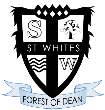 KS1 The Great War: Theme ContentKS1 The Great War: Theme ContentKS1 The Great War: Theme ContentKS1 The Great War: Theme ContentKS1 The Great War: Theme ContentKS1 The Great War: Theme ContentKS1 The Great War: Theme ContentCore SubjectsCore SubjectsPersonal DevelopmentFoundation SubjectsFoundation SubjectsFoundation SubjectsEnglishEnglishSpiritualHistory and GeographyMusicInstructionsHow to make trench cake or biscuits (using ingredients that would have been available at the time). Letters Letters from a child in England to her father who is serving in the war including what life was like for children (school, clothing, toys etc). NarrativeExploring authors at the time of WW1 including AA Milne and Enid Blyton. InstructionsHow to make trench cake or biscuits (using ingredients that would have been available at the time). Letters Letters from a child in England to her father who is serving in the war including what life was like for children (school, clothing, toys etc). NarrativeExploring authors at the time of WW1 including AA Milne and Enid Blyton. Discuss If choses made by people in the past were influenced by their spiritual beliefs.Why is it important to remember people in the past?How can we commemorate the lives of the soldiers in WW1?History Children find out what life would have been like for a child living in WW1 and compare with their own lives today.Find out about clothes, school, toys in WW1 and compare to today.Explore the role of women in the war and how this differs to today. Find out about Princess Mary’s Christmas Boxes that were sent to the troops in WW1.Find out about the Christmas Truce of 1914.GeographyChildren use maps to identify continents, oceans and key countries involved in the First World War.MusicUse their voices expressively and creatively by singing songs and speaking chants and rhymes. WWI songs – Armistice Day. Christmas Play.Play tuned and un-tuned instruments musically. In the Groove and peripatetic lessons.Listen with concentration and understanding to a range of high-quality live and recorded musicExperiment with, create, select and combine sounds using the inter-related dimensions of music.InstructionsHow to make trench cake or biscuits (using ingredients that would have been available at the time). Letters Letters from a child in England to her father who is serving in the war including what life was like for children (school, clothing, toys etc). NarrativeExploring authors at the time of WW1 including AA Milne and Enid Blyton. InstructionsHow to make trench cake or biscuits (using ingredients that would have been available at the time). Letters Letters from a child in England to her father who is serving in the war including what life was like for children (school, clothing, toys etc). NarrativeExploring authors at the time of WW1 including AA Milne and Enid Blyton. MoralHistory Children find out what life would have been like for a child living in WW1 and compare with their own lives today.Find out about clothes, school, toys in WW1 and compare to today.Explore the role of women in the war and how this differs to today. Find out about Princess Mary’s Christmas Boxes that were sent to the troops in WW1.Find out about the Christmas Truce of 1914.GeographyChildren use maps to identify continents, oceans and key countries involved in the First World War.MusicUse their voices expressively and creatively by singing songs and speaking chants and rhymes. WWI songs – Armistice Day. Christmas Play.Play tuned and un-tuned instruments musically. In the Groove and peripatetic lessons.Listen with concentration and understanding to a range of high-quality live and recorded musicExperiment with, create, select and combine sounds using the inter-related dimensions of music.InstructionsHow to make trench cake or biscuits (using ingredients that would have been available at the time). Letters Letters from a child in England to her father who is serving in the war including what life was like for children (school, clothing, toys etc). NarrativeExploring authors at the time of WW1 including AA Milne and Enid Blyton. InstructionsHow to make trench cake or biscuits (using ingredients that would have been available at the time). Letters Letters from a child in England to her father who is serving in the war including what life was like for children (school, clothing, toys etc). NarrativeExploring authors at the time of WW1 including AA Milne and Enid Blyton. What is bravery and what does it mean to be brave? Find out about acts of bravery in WW1.Understanding personal change and responsibility Kindness and Anti Bullying.History Children find out what life would have been like for a child living in WW1 and compare with their own lives today.Find out about clothes, school, toys in WW1 and compare to today.Explore the role of women in the war and how this differs to today. Find out about Princess Mary’s Christmas Boxes that were sent to the troops in WW1.Find out about the Christmas Truce of 1914.GeographyChildren use maps to identify continents, oceans and key countries involved in the First World War.MusicUse their voices expressively and creatively by singing songs and speaking chants and rhymes. WWI songs – Armistice Day. Christmas Play.Play tuned and un-tuned instruments musically. In the Groove and peripatetic lessons.Listen with concentration and understanding to a range of high-quality live and recorded musicExperiment with, create, select and combine sounds using the inter-related dimensions of music.MathsMathsSocialArt and Design and Design and TechnologyLanguagesYear 1: Place valueAddition and SubtractionGeometry (Shape)Year 2: Place valueAddition and SubtractionMeasure (Money)Multiplication and Division Year 1: Place valueAddition and SubtractionGeometry (Shape)Year 2: Place valueAddition and SubtractionMeasure (Money)Multiplication and Division Citizenship and British Values.Social Issues-CommunityAnti-bullying weekArt and DesignTo use a range of materials creatively to design and make productsTo develop a wide range of art and design techniques in using pattern and texture – trench art using match sticks.Look about the work of a range of craft makers.Design and TechnologyFoodUse the basic principles of a healthy and varied diet to prepare dishesUnderstand where food comes from.DesignDesign purposeful, functional, appealing products for themselves and other users based on design criteria Generate, develop, model and communicate their ideas through talking, drawing, templates, mock-ups and, where appropriate, information and communication technologyMakeSelect from and use a range of tools and equipment to perform practical tasks [for example, cutting, shaping, joining and finishing]EvaluateExplore and evaluate a range of existing productsEvaluate their ideas and products against design criteriaEuropean Day of LanguagesScienceScienceCulturalArt and DesignTo use a range of materials creatively to design and make productsTo develop a wide range of art and design techniques in using pattern and texture – trench art using match sticks.Look about the work of a range of craft makers.Design and TechnologyFoodUse the basic principles of a healthy and varied diet to prepare dishesUnderstand where food comes from.DesignDesign purposeful, functional, appealing products for themselves and other users based on design criteria Generate, develop, model and communicate their ideas through talking, drawing, templates, mock-ups and, where appropriate, information and communication technologyMakeSelect from and use a range of tools and equipment to perform practical tasks [for example, cutting, shaping, joining and finishing]EvaluateExplore and evaluate a range of existing productsEvaluate their ideas and products against design criteriaReligious EducationEnquiryAsking simple questions and recognising that they can be answered in different waysObserving closely, using simple equipmentPerforming simple testsIdentifying and classifyingUsing their observations and ideas to suggest answers to questionsGathering and recording data to help in answering questions.PlantsIdentify and name a variety of common wild and garden plants, including deciduous and evergreen treesIdentify and describe the basic structure of a variety of common flowering plants, including trees.Observe and describe how seeds and bulbs grow into mature plantsFind out and describe how plants need water, light and a suitable temperature to grow and stay healthy.Seasonal ChangeObserve changes across the four seasonsObserve and describe weather associated with the seasons and how day length varies.EnquiryAsking simple questions and recognising that they can be answered in different waysObserving closely, using simple equipmentPerforming simple testsIdentifying and classifyingUsing their observations and ideas to suggest answers to questionsGathering and recording data to help in answering questions.PlantsIdentify and name a variety of common wild and garden plants, including deciduous and evergreen treesIdentify and describe the basic structure of a variety of common flowering plants, including trees.Observe and describe how seeds and bulbs grow into mature plantsFind out and describe how plants need water, light and a suitable temperature to grow and stay healthy.Seasonal ChangeObserve changes across the four seasonsObserve and describe weather associated with the seasons and how day length varies.How are children in other countries affected by war today?Cultural differences between countries.Art and DesignTo use a range of materials creatively to design and make productsTo develop a wide range of art and design techniques in using pattern and texture – trench art using match sticks.Look about the work of a range of craft makers.Design and TechnologyFoodUse the basic principles of a healthy and varied diet to prepare dishesUnderstand where food comes from.DesignDesign purposeful, functional, appealing products for themselves and other users based on design criteria Generate, develop, model and communicate their ideas through talking, drawing, templates, mock-ups and, where appropriate, information and communication technologyMakeSelect from and use a range of tools and equipment to perform practical tasks [for example, cutting, shaping, joining and finishing]EvaluateExplore and evaluate a range of existing productsEvaluate their ideas and products against design criteriaWho is a Muslim and how do they live? (Part 1)Why does Christmas matter to Christians?EnquiryAsking simple questions and recognising that they can be answered in different waysObserving closely, using simple equipmentPerforming simple testsIdentifying and classifyingUsing their observations and ideas to suggest answers to questionsGathering and recording data to help in answering questions.PlantsIdentify and name a variety of common wild and garden plants, including deciduous and evergreen treesIdentify and describe the basic structure of a variety of common flowering plants, including trees.Observe and describe how seeds and bulbs grow into mature plantsFind out and describe how plants need water, light and a suitable temperature to grow and stay healthy.Seasonal ChangeObserve changes across the four seasonsObserve and describe weather associated with the seasons and how day length varies.EnquiryAsking simple questions and recognising that they can be answered in different waysObserving closely, using simple equipmentPerforming simple testsIdentifying and classifyingUsing their observations and ideas to suggest answers to questionsGathering and recording data to help in answering questions.PlantsIdentify and name a variety of common wild and garden plants, including deciduous and evergreen treesIdentify and describe the basic structure of a variety of common flowering plants, including trees.Observe and describe how seeds and bulbs grow into mature plantsFind out and describe how plants need water, light and a suitable temperature to grow and stay healthy.Seasonal ChangeObserve changes across the four seasonsObserve and describe weather associated with the seasons and how day length varies.RSEComputingPhysical EducationEnquiryAsking simple questions and recognising that they can be answered in different waysObserving closely, using simple equipmentPerforming simple testsIdentifying and classifyingUsing their observations and ideas to suggest answers to questionsGathering and recording data to help in answering questions.PlantsIdentify and name a variety of common wild and garden plants, including deciduous and evergreen treesIdentify and describe the basic structure of a variety of common flowering plants, including trees.Observe and describe how seeds and bulbs grow into mature plantsFind out and describe how plants need water, light and a suitable temperature to grow and stay healthy.Seasonal ChangeObserve changes across the four seasonsObserve and describe weather associated with the seasons and how day length varies.EnquiryAsking simple questions and recognising that they can be answered in different waysObserving closely, using simple equipmentPerforming simple testsIdentifying and classifyingUsing their observations and ideas to suggest answers to questionsGathering and recording data to help in answering questions.PlantsIdentify and name a variety of common wild and garden plants, including deciduous and evergreen treesIdentify and describe the basic structure of a variety of common flowering plants, including trees.Observe and describe how seeds and bulbs grow into mature plantsFind out and describe how plants need water, light and a suitable temperature to grow and stay healthy.Seasonal ChangeObserve changes across the four seasonsObserve and describe weather associated with the seasons and how day length varies.Year 1:To understand that changes happen constantly as we grow.To understand the life cycles of humans and animals.To understand the different stages of the human lifecycle.Year 2:To recognise the main external parts of the bodies of humans.To understand that all living things originate from other living things.E-safetyTo be able to understand the importance of asking for help from an adult when: Pop ups appear/unknown Emails appear/anything unfamiliar on the screen appearsComputing To understand what is a computer.To understand how computers are used in everyday life.To understand computers have no intelligence and can do nothing unless a program is run.To understand the term: ALGORITHMTo be able to sequence a set of instructions (Jam sandwich/cleaning teeth/getting dressed)Kingfisher Dance – SeasonsInvasion Game SkillsMovement SkillsGymnastics – Balancing and SpinningSparrow and NightingaleDance – Dance around the worldInvasion Game SkillsMovement SkillsGymnastics – Spinning, Turning and Twisting